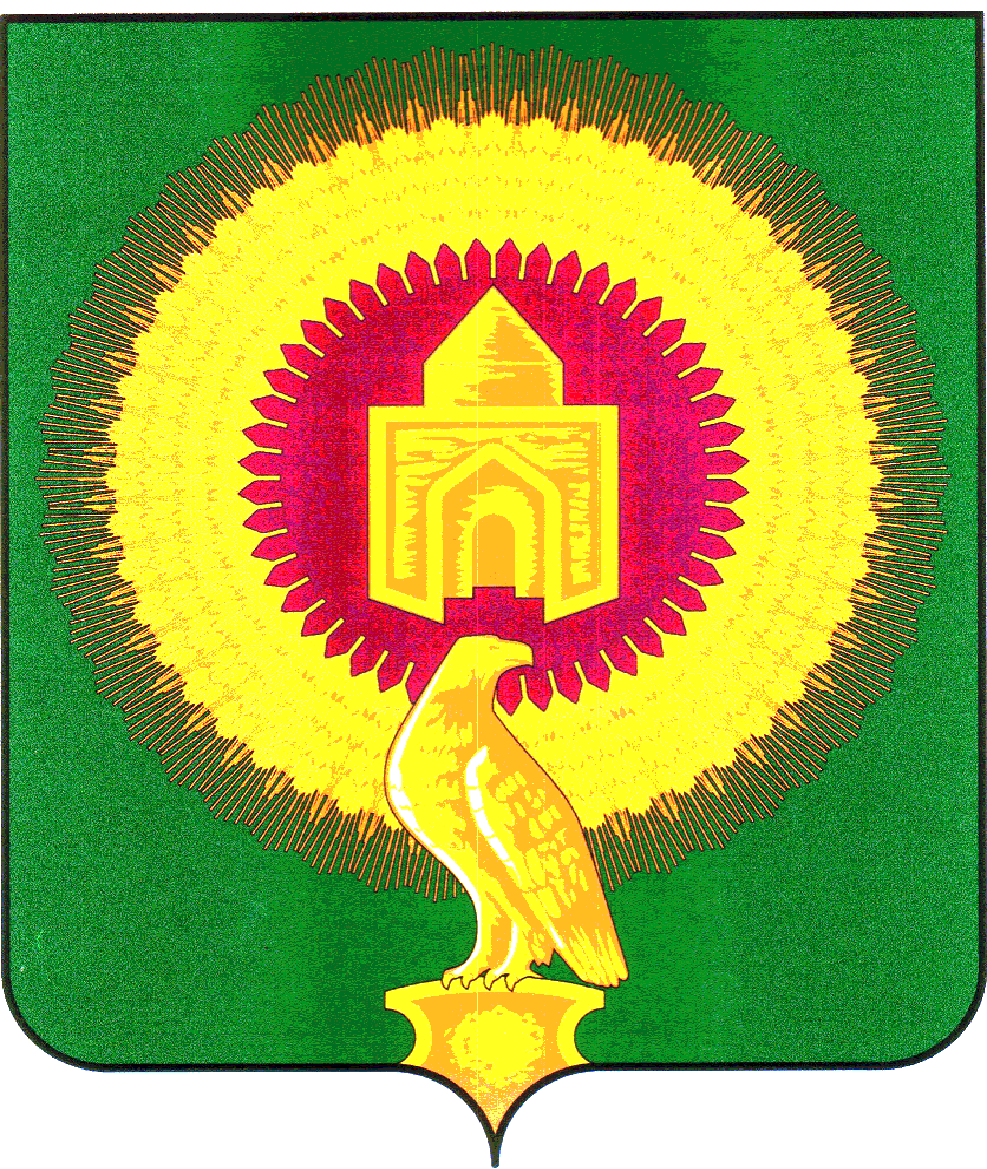 457200 Челябинская область, с.Варна, ул.Советская,135/1, кабинет№13тел. 3-05-03,  E-mail: revotdelvarna@.mail.ruАКТ №25Контрольно-счётной палаты Варненского муниципального района Челябинской области, по результатам контрольного мероприятия «Проверка эффективности использования муниципальной собственности и учета муниципального имущества Варненского муниципального района» в  Управлении по имущественной политике и координации деятельности в сфере государственных и муниципальных услуг администрации Варненского муниципального района за период с 01.01.2022года по 30.06.2023года.29сентября 2023года                                                                                  с. Варнаэкз.№2Основание для проведения контрольного мероприятия: пункт 2.2.4 раздела II плана работы Контрольно-счётной палаты Варненского муниципального района на 2023 год, Распоряжение от 17.08.2023г. №52.Предмет контрольного мероприятия: эффективность использования муниципальной собственности и учета муниципального имущества Варненского муниципального района Объект контрольного мероприятия: Муниципальное учреждение:  Управление по имущественной политике и координации деятельности в сфере государственных и муниципальных услуг администрации Варненского муниципального района (далее по тексту Управление)Цель контрольного мероприятия: проверка соблюдения порядка управления и распоряжения муниципальной собственностью; проверка соблюдения порядка учета муниципального имущества. Проверяемый период деятельности: с 01.01.2022г.  по 30.06.2023г..Срок контрольного мероприятия: 40календарных дней(30 рабочих дней)    с 21.08.2023года по 29.09.2023 года. Состав рабочей группы:Руководитель контрольного мероприятия: зам.председателя Киржацкая О.А.,Члены контрольной группы: зам.председателя Киржацкая О.А.  Общие сведения, организационно – правовой статус учрежденияЮридический адрес: 457200, Челябинская область, Варненский район, с.Варна, ул.Советская,  д.94.Фактический адрес: 457200, Челябинская область, Варненский район, с.Варна, ул.Советская, д.94 (по договору безвозмездного пользования муниципальным имуществом от 21.01.2019г. №1)ОГРН 1047413000040	ИНН 7428007395, КПП 745801001В Финансовом управлении администрации Варненского муниципального района Управлению открыт лицевой счет № 0315830000300 «Получателя средств».Ответственные лица: -начальник: в период с 01.01.2022г. по 16.06.2023г.  Петрова Л.С. (прием-по распоряжению администрации Варненского муниципального района от 11.08.2008г. №604-р,  увольнение-по распоряжению администрации Варненского муниципального района от 16.06.2023г. №399-р);-в период с 19.06.2023г. по 30.06.2023г. Якупова Л.Н. по распоряжению администрации Варненского муниципального района от 19.06.20023г. №413-р;- главный бухгалтер: Сисамбаев М.В. по приказу Управления от 31.12.2014г. №60 (весь проверяемый период).             Деятельность Управления осуществлялась на основании Положения о муниципальном учреждении «Управление по имущественной политике и координации деятельности в сфере государственных и муниципальных услуг администрации  Варненского муниципального района», утвержденного Постановлением Администрации Варненского муниципального района от 27.06.2013г.  №556 (далее по тексту Положение №556). Согласно пункту 1.1 Положения №556 Управление является отраслевым (функциональным) органом администрации Варненского муниципального района, пункту 1.8.  Положенния№556- является юридическим лицом, имеет в оперативном управлении имущество, печать, штампы, бланки со своим наименованием.Одной из основных задач Управления является эффективное управление и распоряжение муниципальным имуществом, а также земельными участками, государственная собственность на которые не разграничена.          Согласно выписке из Единого государственного реестра юридического лица №ЮЭ9965-23-117016753 от 22.08.2023года (далее по тексту-выписка из ЕГРБЛ) адрес юридического лица: 457200,Челябинская область, М.Р-Н ВАРНЕНСКИЙ,С.П. ВАРНЕНСКОЕ,С ВАРНА,УЛ СОВЕТСКАЯ,Д. 94,ОФИС 10  и виды основной (Деятельность органов местного самоуправления по управлению вопросамиобщего характера) и дополнительной деятельности не соответствуют  учредительным документам (пунктам 1.4., 1.5.,  2.4.) Положению №556. Согласно выписке из ЕГРЮЛ дополнительным видом деятельности Управления является деятельность органов местного самоуправления городских округов (код 84.11.35), что противоречит Федеральному  закону от 6 октября 2003 г. N 131—ФЗ "Об общих принципах организации местного самоуправления в Российской Федерации".Согласно пункту 3.7. Положения №556 «Управление, как получатель бюджетных средств, находится в ведомственном подчинении у главного распорядителя-администрации муниципального образования Варненский муниципальный район», однако согласно Перечню, устанавливающему подведомственность распорядителей и получателей бюджетных средств главным распорядителям средств бюджета Варненского муниципального района, утвержденным Постановлением Администрации Варненского муниципального района Челябинской области от 02.06.2022г. №333 Управление является главным распорядителям средств бюджета.     В соответствии с	Положением о владении, пользовании и распоряжении имуществом Варненского муниципального района, утвержденным  Решением собрания депутатов от 25.04.2007г.  №25 (далее по тексту Положение №25) органом управления, осуществляющим от имени администрации Варненского муниципального района, в порядке, установленном законодательством, права по  управлению и распоряжению муниципальной собственностью, имуществом муниципальных унитарных предприятий и муниципальных учреждений, приватизации муниципального имущества, заключению договоров купли-продажи, сдаче в аренду объектов муниципального нежилого фонда и иных сделок является Управление.            В собственности муниципального образования- Варненский муниципальный район Челябинской области может находиться имущество, необходимое для решения вопросов и осуществления полномочий района,  определенными Федеральным законом от 6 октября 2003 года № 131-ФЗ «Об общих принципах организации местного самоуправления в Российской Федерации» и Уставом Варненского муниципального района Челябинской области.          Доходы от использования муниципального имущества зачисляются в бюджет Варненского муниципального района, главным администратором доходов         от использования имущества, находящегося в государственной и  муниципальной собственности является Управление (на 2022год-Постановление Администрации Варненского муниципального района от 02.11.2021г.  № 692,   на 2023год- Постановление Администрации Варненского муниципального района от 08.11.2022г.  № 709).     С целью регулирования вопросов учета, распоряжения муниципальным имуществом, жилых помещений специализированного жилищного фонда Варненского муниципального района,  а также земельными участками, которыми в соответствии с действующим законодательством РФ, вправе распоряжаться органы местного самоуправления, утверждены нормативные правовые акты:                 -Устав Варненского муниципального района;   -Положение №25, которое согласно пункту 2 статьи 2 Положения№25 не распространяется на отношения, связанные с управлением и распоряжением природными ресурсами;-Положение о порядке предоставления жилых помещений специализированного жилищного фонда Варненского муниципального района, утвержденное решением Собрания депутатов Варненского муниципального района от 24.04.2019г. №27 (далее по тексту Положение№27);-Методика расчета арендной платы за нежилые помещения, здания, сооружения, машины, механизмы и другое оборудование, находящееся в собственности Варненского муниципального района, утверждено Решением Собрания депутатов Варненского муниципального района от 15.10.2013г. №94 (далее по тексту Методика №94);-Положение о порядке предоставления в аренду муниципального имущества Варненского муниципального района, утвержденное  решением Собрания депутатов Варненского муниципального района от 24.04.2009г. №33( далее по тексту Положение№33);-Постановление администрации Варненского муниципального района от 26.12.2011г. №992 «Об утверждении коэффициентов для определения размера арендной платы за использование земельных участков, государственная собственность на которые не разграничена» (далее по тексту Порядок №992);-Порядок определения размера арендной платы за использование земельных участков, находящихся в собственности Варненского муниципального района, утвержденное Постановлением администрации Варненского муниципального района от 19.02.2010г. №97 (далее по тексту Порядок №97);  -Положение о порядке списания имущества, находящегося в собственности Варненского муниципального района, утвержденное  решением Собрания депутатов Варненского муниципального района от 28.03.2014г. №24 (далее по тексту Положение№24); -Положение «Об учете муниципального имущества и ведении Реестра объектов муниципальной собственности Варненского муниципального района», утверждено Решением собрания депутатов от 21.02.2013г. №19  (далее по тексту Положение№19);-Порядок организации бюджетного учета имущества казны Варненского муниципального района, утвержденного Постановлением администрации Варненского муниципального района от 07.07.2011г. №551а (далее по тексту Порядок №551а);- Положение «О муниципальной казне Варненского муниципального района», утверждено Решением собрания депутатов от 29.07.2009г. №54(далее по тексту Положение№54). Заместитель председателя КСП                                           О.А. КиржацкаяС актом ознакомлены:Начальник                                                                                Л.Н.ЯкуповаГлавный бухгалтер                                                              М.В.СисамбаевКОНТРОЛЬНО-СЧЕТНАЯ ПАЛАТА ВАРНЕНСКОГО МУНИЦИПАЛЬНОГО РАЙОНА ЧЕЛЯБИНСКОЙ ОБЛАСТИКОНТРОЛЬНО-СЧЕТНАЯ ПАЛАТА ВАРНЕНСКОГО МУНИЦИПАЛЬНОГО РАЙОНА ЧЕЛЯБИНСКОЙ ОБЛАСТИКОНТРОЛЬНО-СЧЕТНАЯ ПАЛАТА ВАРНЕНСКОГО МУНИЦИПАЛЬНОГО РАЙОНА ЧЕЛЯБИНСКОЙ ОБЛАСТИ